New Membership Form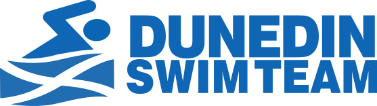 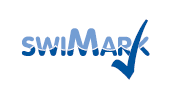 --------------------------------------------------------------------------------------------------------------------------To be completed by the Club:Name of Swimmer(s)GenderDate of BirthPrimary ContactContact NameAddress 1Address 2TownPost CodeTelephoneMobileeMailEmergency ContactContact NameAddress 1Address 2TownPost CodeTelephoneMobileeMailReceived by:Date received